Senate Bill 5107 provides the framework for more high-quality early learning opportunities statewide. This legislation allows local governments, school districts, institutions of higher education and nonprofit organizations to contribute local and private funds to the Department of Children, Youth, and Families (DCYF) in order to expand access and eligibility in the Early Childhood Education and Assistance Program (ECEAP). Organizations interested in providing Community Funded ECEAP (CFE) should submit this form via email to ECEAP at eceap@dcyf.wa.gov. An ECEAP representative will contact you to discuss next steps. Application Review: ______________________________________ 		Date received:       			Entered in ELMS Comments:       Application approved 	Denied COMMUNITY FUNDED - ECEAP Approval: ___________________________________________________ Date approved: ____________________________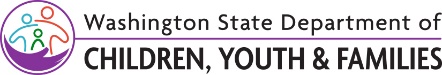           Community Funded ECEAP          Provider ApplicationOrganization Name:Organization Name:Funder (if same organization funding from existing, resources, please indicate)      Funder (if same organization funding from existing, resources, please indicate)      Funder (if same organization funding from existing, resources, please indicate)      Mailing Address:       Mailing Address:       Mailing Address:       Mailing Address:       Mailing Address:       City:  City:  City:       City:       City:       State:       State:       State:        State:        State:        Zip Code:       County     Zip Code:       Zip Code:       Zip Code:       Contact person:       Contact person:       Contact person:        Contact person:        Contact person:        Phone:       Phone:       Phone:       Phone:       Phone:       Email:       Email:       Email:       Email:       Email:       Applicants must be a public or private organization including, but not limited to school districts, educational service districts, community and technical colleges, private businesses, local governments, or nonprofit organizations (per RCW 43.216.515). Sectarian organizations must comply with all ECEAP requirements including classrooms and classroom practices free of any religious symbolism and no religious activities in the curriculum. This does not preclude children or families from sharing their traditions.Applicants must be a public or private organization including, but not limited to school districts, educational service districts, community and technical colleges, private businesses, local governments, or nonprofit organizations (per RCW 43.216.515). Sectarian organizations must comply with all ECEAP requirements including classrooms and classroom practices free of any religious symbolism and no religious activities in the curriculum. This does not preclude children or families from sharing their traditions.Applicants must be a public or private organization including, but not limited to school districts, educational service districts, community and technical colleges, private businesses, local governments, or nonprofit organizations (per RCW 43.216.515). Sectarian organizations must comply with all ECEAP requirements including classrooms and classroom practices free of any religious symbolism and no religious activities in the curriculum. This does not preclude children or families from sharing their traditions.Applicants must be a public or private organization including, but not limited to school districts, educational service districts, community and technical colleges, private businesses, local governments, or nonprofit organizations (per RCW 43.216.515). Sectarian organizations must comply with all ECEAP requirements including classrooms and classroom practices free of any religious symbolism and no religious activities in the curriculum. This does not preclude children or families from sharing their traditions.Applicants must be a public or private organization including, but not limited to school districts, educational service districts, community and technical colleges, private businesses, local governments, or nonprofit organizations (per RCW 43.216.515). Sectarian organizations must comply with all ECEAP requirements including classrooms and classroom practices free of any religious symbolism and no religious activities in the curriculum. This does not preclude children or families from sharing their traditions.Type of Organization Type of Organization Type  and Number of Slots funded  (check all applicable) Type  and Number of Slots funded  (check all applicable) Type  and Number of Slots funded  (check all applicable) Check all that apply: Non-sectarian 	 Sectarian 	  School district	 Educational Services District Community or Technical College Local Government Private Business - Child Care Private Business - Other Non-profit organization - Child Care Non-profit organization - Other Tribal organization Other, describe Check all that apply: Non-sectarian 	 Sectarian 	  School district	 Educational Services District Community or Technical College Local Government Private Business - Child Care Private Business - Other Non-profit organization - Child Care Non-profit organization - Other Tribal organization Other, describe Slot Models and Expectations: DCYF intends to monitor, build capacity and support  slots for children for comprehensive ECEAP health, nutrition, family support, and preschool education services for these ECEAP models: Slot Models and Expectations: DCYF intends to monitor, build capacity and support  slots for children for comprehensive ECEAP health, nutrition, family support, and preschool education services for these ECEAP models: Slot Models and Expectations: DCYF intends to monitor, build capacity and support  slots for children for comprehensive ECEAP health, nutrition, family support, and preschool education services for these ECEAP models: Check all that apply: Non-sectarian 	 Sectarian 	  School district	 Educational Services District Community or Technical College Local Government Private Business - Child Care Private Business - Other Non-profit organization - Child Care Non-profit organization - Other Tribal organization Other, describe Check all that apply: Non-sectarian 	 Sectarian 	  School district	 Educational Services District Community or Technical College Local Government Private Business - Child Care Private Business - Other Non-profit organization - Child Care Non-profit organization - Other Tribal organization Other, describe Working Day Community funded ECEAP with a minimum of 2,370 classroom hours per year, at least ten hours per day, five days per week, year-round.Working Day Community funded ECEAP with a minimum of 2,370 classroom hours per year, at least ten hours per day, five days per week, year-round.Check all that apply: Non-sectarian 	 Sectarian 	  School district	 Educational Services District Community or Technical College Local Government Private Business - Child Care Private Business - Other Non-profit organization - Child Care Non-profit organization - Other Tribal organization Other, describe Check all that apply: Non-sectarian 	 Sectarian 	  School district	 Educational Services District Community or Technical College Local Government Private Business - Child Care Private Business - Other Non-profit organization - Child Care Non-profit organization - Other Tribal organization Other, describe School Day Community funded ECEAP with a minimum of 1,000 classroom hours per year, average of five and a half to six and a half hours per class session, over at least 30 calendar weeks. Classes may be four or five days per week throughout the school year.School Day Community funded ECEAP with a minimum of 1,000 classroom hours per year, average of five and a half to six and a half hours per class session, over at least 30 calendar weeks. Classes may be four or five days per week throughout the school year.Briefly describe the organization’s experience and the systems currently  in place to provide infrastructure for Community Funded ECEAP services that meet the requirements of the ECEAP Contract, including the ECEAP Performance Standards,Briefly describe the organization’s experience and the systems currently  in place to provide infrastructure for Community Funded ECEAP services that meet the requirements of the ECEAP Contract, including the ECEAP Performance Standards,Part Day  Community funded ECEAP with a minimum of 360 classroom hours per year, three hours per class session over at least 30 calendar weeks throughout the school year.Part Day  Community funded ECEAP with a minimum of 360 classroom hours per year, three hours per class session over at least 30 calendar weeks throughout the school year.Briefly describe the organization’s experience and the systems currently  in place to provide infrastructure for Community Funded ECEAP services that meet the requirements of the ECEAP Contract, including the ECEAP Performance Standards,Briefly describe the organization’s experience and the systems currently  in place to provide infrastructure for Community Funded ECEAP services that meet the requirements of the ECEAP Contract, including the ECEAP Performance Standards,Total number of slots       Total number of slots       Briefly describe the organization’s experience and the systems currently  in place to provide infrastructure for Community Funded ECEAP services that meet the requirements of the ECEAP Contract, including the ECEAP Performance Standards,Briefly describe the organization’s experience and the systems currently  in place to provide infrastructure for Community Funded ECEAP services that meet the requirements of the ECEAP Contract, including the ECEAP Performance Standards,CFE Funding Duration CFE Funding Duration CFE Funding Duration Briefly describe the organization’s experience and the systems currently  in place to provide infrastructure for Community Funded ECEAP services that meet the requirements of the ECEAP Contract, including the ECEAP Performance Standards,Briefly describe the organization’s experience and the systems currently  in place to provide infrastructure for Community Funded ECEAP services that meet the requirements of the ECEAP Contract, including the ECEAP Performance Standards,One year Two to three years Three to five years Over five yearsOne year Two to three years Three to five years Over five yearsOne year Two to three years Three to five years Over five yearsEarly Achievers InformationEarly Achievers InformationDoes DCYF license the site for child care?Does DCYF license the site for child care?Does DCYF license the site for child care?Is the organization currently participating in Early Achievers? Yes  NoIs the organization currently participating in Early Achievers? Yes  NoIf yes, DCYF license number:      If not licensed for child care, does this site qualify for a licensing exemption?If yes, please attach the signed exemption form.If yes, DCYF license number:      If not licensed for child care, does this site qualify for a licensing exemption?If yes, please attach the signed exemption form.If yes, DCYF license number:      If not licensed for child care, does this site qualify for a licensing exemption?If yes, please attach the signed exemption form.Developmental Screening and Quarterly Child Development Assessment. Developmental Screening and Quarterly Child Development Assessment. Staff Hiring and Professional Development Staff Hiring and Professional Development Staff Hiring and Professional Development Will you be able complete developmental screenings and assessments, train staff in the administration, collection, and reporting of Teaching Strategies GOLD® data, and use data to refine services to children and families.Yes  NoIf yes, please attach a plan (100 word max.)If no, and support is needed, please explain in an attachment.   Will you be able complete developmental screenings and assessments, train staff in the administration, collection, and reporting of Teaching Strategies GOLD® data, and use data to refine services to children and families.Yes  NoIf yes, please attach a plan (100 word max.)If no, and support is needed, please explain in an attachment.   I/we have human resources policies for recruitment, selection and training of qualified staff. I/we plan to recruit and prepare staff in a timely manner for service provision.Please attach a plan (100 word max.)I/we have human resources policies for recruitment, selection and training of qualified staff. I/we plan to recruit and prepare staff in a timely manner for service provision.Please attach a plan (100 word max.)I/we have human resources policies for recruitment, selection and training of qualified staff. I/we plan to recruit and prepare staff in a timely manner for service provision.Please attach a plan (100 word max.)Will you be able complete developmental screenings and assessments, train staff in the administration, collection, and reporting of Teaching Strategies GOLD® data, and use data to refine services to children and families.Yes  NoIf yes, please attach a plan (100 word max.)If no, and support is needed, please explain in an attachment.   Will you be able complete developmental screenings and assessments, train staff in the administration, collection, and reporting of Teaching Strategies GOLD® data, and use data to refine services to children and families.Yes  NoIf yes, please attach a plan (100 word max.)If no, and support is needed, please explain in an attachment.   Technical Assistance  Technical Assistance  Technical Assistance  Will you be able complete developmental screenings and assessments, train staff in the administration, collection, and reporting of Teaching Strategies GOLD® data, and use data to refine services to children and families.Yes  NoIf yes, please attach a plan (100 word max.)If no, and support is needed, please explain in an attachment.   Will you be able complete developmental screenings and assessments, train staff in the administration, collection, and reporting of Teaching Strategies GOLD® data, and use data to refine services to children and families.Yes  NoIf yes, please attach a plan (100 word max.)If no, and support is needed, please explain in an attachment.   Do you need technical assistance and support?Yes  No Do you need technical assistance and support?Yes  No Do you need technical assistance and support?Yes  No Recordkeeping and Reporting Recordkeeping and Reporting Cultural RelevanceCultural RelevanceCultural RelevanceDo you have experience and expertise entering data into the Early Learning Management System and/or other data systems?Yes  NoIf you need technical support, please explain the type and level of support.Do you have experience and expertise entering data into the Early Learning Management System and/or other data systems?Yes  NoIf you need technical support, please explain the type and level of support.Briefly describe your organization’s experience and expertise providing services that are culturally relevant to your community, including outreach to potential families, staff recruitment, education services, health services coordination and family support. (150 words max.)Briefly describe your organization’s experience and expertise providing services that are culturally relevant to your community, including outreach to potential families, staff recruitment, education services, health services coordination and family support. (150 words max.)Briefly describe your organization’s experience and expertise providing services that are culturally relevant to your community, including outreach to potential families, staff recruitment, education services, health services coordination and family support. (150 words max.)Check All Current Fiscal Management Practices Check All Current Fiscal Management Practices StaffingStaffingStaffingFiscal staffingFiscal internal control practicesAccounting system establishedCost allocation methodologyInventory managementIf none of the above exist, or some are missing, please attach fiscal management plan. Fiscal staffingFiscal internal control practicesAccounting system establishedCost allocation methodologyInventory managementIf none of the above exist, or some are missing, please attach fiscal management plan. I/we have an organizational chart including staff names, titles and Community Funded ECEAP staff roles.  I/We are in the process of building the structure (plan attached) We need support to develop an organizational chartI/we have an organizational chart including staff names, titles and Community Funded ECEAP staff roles.  I/We are in the process of building the structure (plan attached) We need support to develop an organizational chartI/we have an organizational chart including staff names, titles and Community Funded ECEAP staff roles.  I/We are in the process of building the structure (plan attached) We need support to develop an organizational chartLead TeacherLead TeacherFamily Support StaffFamily Support StaffFamily Support StaffEnter the number of current preschool lead teachers How many of your current preschool lead teachers meet one of the following ECEAP qualifications: An associate or higher degree in early childhood education or DCYF equivalent; or A valid Washington State Teaching Certificate with an endorsement in Early Childhood Education (Pre-K-Grade 3) or Early Childhood Special Education Enter the number of current preschool lead teachers How many of your current preschool lead teachers meet one of the following ECEAP qualifications: An associate or higher degree in early childhood education or DCYF equivalent; or A valid Washington State Teaching Certificate with an endorsement in Early Childhood Education (Pre-K-Grade 3) or Early Childhood Special Education Enter number of current staff in a family support or similar role (see ECEAP performance standards C-208):    How many of your current family support staff meet one of the following qualifications: An associate or higher degree in adult education, human development, human services, family support, social work, early childhood education, child development, psychology, or another field directly related to their job responsibilities or DCYF equivalent; or A DCYF-approved credential from a comprehensive and competency-based Family/Social Service training program that increases knowledge and skills in providing direct services to families; orA Home Visitor Child Development Associate (CDA) Credential from the Council of Professional Recognition.Enter number of current staff in a family support or similar role (see ECEAP performance standards C-208):    How many of your current family support staff meet one of the following qualifications: An associate or higher degree in adult education, human development, human services, family support, social work, early childhood education, child development, psychology, or another field directly related to their job responsibilities or DCYF equivalent; or A DCYF-approved credential from a comprehensive and competency-based Family/Social Service training program that increases knowledge and skills in providing direct services to families; orA Home Visitor Child Development Associate (CDA) Credential from the Council of Professional Recognition.Enter number of current staff in a family support or similar role (see ECEAP performance standards C-208):    How many of your current family support staff meet one of the following qualifications: An associate or higher degree in adult education, human development, human services, family support, social work, early childhood education, child development, psychology, or another field directly related to their job responsibilities or DCYF equivalent; or A DCYF-approved credential from a comprehensive and competency-based Family/Social Service training program that increases knowledge and skills in providing direct services to families; orA Home Visitor Child Development Associate (CDA) Credential from the Council of Professional Recognition.Contracting CapacityContracting CapacityEnter number of current staff in a family support or similar role (see ECEAP performance standards C-208):    How many of your current family support staff meet one of the following qualifications: An associate or higher degree in adult education, human development, human services, family support, social work, early childhood education, child development, psychology, or another field directly related to their job responsibilities or DCYF equivalent; or A DCYF-approved credential from a comprehensive and competency-based Family/Social Service training program that increases knowledge and skills in providing direct services to families; orA Home Visitor Child Development Associate (CDA) Credential from the Council of Professional Recognition.Enter number of current staff in a family support or similar role (see ECEAP performance standards C-208):    How many of your current family support staff meet one of the following qualifications: An associate or higher degree in adult education, human development, human services, family support, social work, early childhood education, child development, psychology, or another field directly related to their job responsibilities or DCYF equivalent; or A DCYF-approved credential from a comprehensive and competency-based Family/Social Service training program that increases knowledge and skills in providing direct services to families; orA Home Visitor Child Development Associate (CDA) Credential from the Council of Professional Recognition.Enter number of current staff in a family support or similar role (see ECEAP performance standards C-208):    How many of your current family support staff meet one of the following qualifications: An associate or higher degree in adult education, human development, human services, family support, social work, early childhood education, child development, psychology, or another field directly related to their job responsibilities or DCYF equivalent; or A DCYF-approved credential from a comprehensive and competency-based Family/Social Service training program that increases knowledge and skills in providing direct services to families; orA Home Visitor Child Development Associate (CDA) Credential from the Council of Professional Recognition.List contracts or grants the Applicant has managed during the last five years that relate to the Applicant’s ability to perform ECEAP services.List contracts or grants the Applicant has managed during the last five years that relate to the Applicant’s ability to perform ECEAP services.Enter number of current staff in a family support or similar role (see ECEAP performance standards C-208):    How many of your current family support staff meet one of the following qualifications: An associate or higher degree in adult education, human development, human services, family support, social work, early childhood education, child development, psychology, or another field directly related to their job responsibilities or DCYF equivalent; or A DCYF-approved credential from a comprehensive and competency-based Family/Social Service training program that increases knowledge and skills in providing direct services to families; orA Home Visitor Child Development Associate (CDA) Credential from the Council of Professional Recognition.Enter number of current staff in a family support or similar role (see ECEAP performance standards C-208):    How many of your current family support staff meet one of the following qualifications: An associate or higher degree in adult education, human development, human services, family support, social work, early childhood education, child development, psychology, or another field directly related to their job responsibilities or DCYF equivalent; or A DCYF-approved credential from a comprehensive and competency-based Family/Social Service training program that increases knowledge and skills in providing direct services to families; orA Home Visitor Child Development Associate (CDA) Credential from the Council of Professional Recognition.Enter number of current staff in a family support or similar role (see ECEAP performance standards C-208):    How many of your current family support staff meet one of the following qualifications: An associate or higher degree in adult education, human development, human services, family support, social work, early childhood education, child development, psychology, or another field directly related to their job responsibilities or DCYF equivalent; or A DCYF-approved credential from a comprehensive and competency-based Family/Social Service training program that increases knowledge and skills in providing direct services to families; orA Home Visitor Child Development Associate (CDA) Credential from the Council of Professional Recognition.List contracts or grants the Applicant has managed during the last five years that relate to the Applicant’s ability to perform ECEAP services.List contracts or grants the Applicant has managed during the last five years that relate to the Applicant’s ability to perform ECEAP services.AcknowledgementAcknowledgementAcknowledgementList contracts or grants the Applicant has managed during the last five years that relate to the Applicant’s ability to perform ECEAP services.List contracts or grants the Applicant has managed during the last five years that relate to the Applicant’s ability to perform ECEAP services.I/we acknowledge that all information provided is actuate and true.  I/we acknowledge that all information provided is actuate and true.  I/we acknowledge that all information provided is actuate and true.  CFE Implementation Start Date CFE Implementation Start Date Application Submitted ByApplication Submitted ByApplication Submitted ByIn a few months Next school year ---------------------( put start month/year)In a few months Next school year ---------------------( put start month/year)Name of Applicant Organization’s Authorized Representative: Applicant signature:  Title:                                               Date: Name of Applicant Organization’s Authorized Representative: Applicant signature:  Title:                                               Date: Name of Applicant Organization’s Authorized Representative: Applicant signature:  Title:                                               Date: 